Название познавательного маршрута«Образовательная экспедиция «История со вкусом» (Коломна)Ресурсы о регионе и районе маршрутаhttps://www.snegovik-bxk.com/https://kolomnapastila.ru/https://kolomnakalach.ru/Коломенский район находится на юге-востоке Московской области.  Площадь его1091 километров, это 19-е место по площади в области. Обзорная экскурсия по Коломне: башни Кремля, Соборная площадь, улицы Посадская и Арбатская; дома купцов Луковниковых, Шевлягиных, Лажечниковых, Макеевых; памятники водовозу, первому водопроводу Коломны («Шевлягинские бассейки»), настенные изображения коломенских гуляний на стене у Пятницких ворот; церковь Николы Гостиного, дом соляного пристава Горлицына.Интерактивная экскурсия с аниматорами на действующее производство мороженого.Предполагаемая целевая аудиторияОбучающиеся 8-10 классовСезонКруглый годКлючевые направления#История #Культура #Патриотика  #Традиции #Природа #Исследователи  #Активный_туризм #Наследие #Будущее #Профессия #Родной_край Маршрут интегрируется в образовательные программы- образовательные программы основного общего образования (предметные области по ФГОС - естествознание (окружающий мир); география; технология, биология, основы безопасности жизнедеятельности) в рамках внеурочной деятельности- дополнительные общеобразовательные программы (туристско-краеведческая, техническая, естественно-научная направленности)- программы предпрофессиональной подготовки- программы воспитательной работыВозможный уровень познавательной/образовательной нагрузкиДосуговыйОзнакомительныйПросветительскийУглубленный в рамках изучения учебного предметаПрофориентационныйИсследовательский, проектировочныйДоступность для детей с ОВЗ и детей инвалидовДоступен для детей с ОВЗ в составе смешанных групп (при сопровождении ассистентом), при отсутствии противопоказаний средней физической нагрузки Продолжительность маршрута2 дняПротяженность маршрута140 км автотранспорт4 км пешкомПункты, через которые проходит маршрутНогинск - КоломнаЦели, и задачи маршрутаЦели:Создать условия для осознанного выбора профессии, формированию психологической готовности к совершению осознанного профессионального выбора, соответствующего индивидуальным особенностям каждой личности. Повышение компетентности учащихся в области планирования карьеры и самоопределения.Образовательные задачи:Актуализировать и расширить знания и опыт, полученные обучающимися на занятиях в рамках уроков технологии;Способствовать проявлению интереса и развитию у учащихся компетенций необходимых для самоопределения;Способствовать повышению интереса развивать компетентности в области планирования карьеры и самоопределения;Способствовать проявлению познавательного интереса и ценностного отношения к истории промышленности Московской областиФотоматериал Коломна: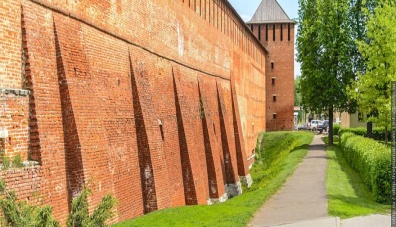 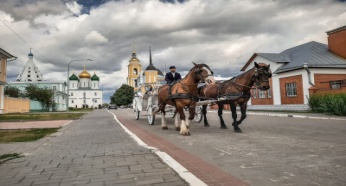 Ногинск:  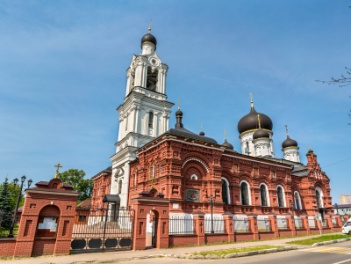 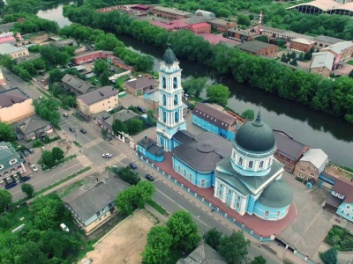 1 деньВозможность использования Пушкинской карты 10:00 - 12:00Богородский хладокомбинат в НогинскеИнтерактивная экскурсия с аниматорами на действующее производство мороженого, с дегустацией продукции с конвейера; дегустация мороженого с крио-шоу; сладкий подарок из нескольких сортов мороженого (упаковано в сухой лед).Здесь до сих пор мороженое выпускают по строгому «советскому» ГОСТу, и Богородский хладокомбинат является официальным поставщиком Кремля!Путешествие из цеха в цех, раскрывает тайны производства мороженого. Можно увидеть: огромные «танки», в которых варится мороженое и гигантские миксеры для смешивания ингредиентов, узнать, как делают вафельные стаканчики (и обязательно ими похрустите), увидеть конвейерные ленты, по которым бесконечным потоком «плывет» мороженое, узнать, как мороженое становится воздушным и как им наполняют стаканчики, как упаковывают готовое мороженое в брикеты, и даже можно на секундочку заглянуть в самое холодное помещение хладокомбината – «зону закалки», где круглый год поддерживается температура -33 градуса и где готовое мороженое обязательно находится целые сутки.  В игровой форме можно узнать об истории мороженого, откуда и как оно появилось, как изготавливали и хранили мороженое в эпоху без электричества.      12:00 - 13:00    Обед      14:00 - 16:00     Дегустация готовой свежей и сладкой продукции хладокомбината только что с конвейера – разных сортов мороженого.     Дегустацию сопровождает увлекательное «Крио-шоу», в ходе которого можно увидеть настоящие фокусы по превращению «сухого льда», узнать, как «помыться» в углекислом душе, как сделать яйцо дракона, а также, какие чудеса происходят в волшебной колбе.     А еще каждый участник экскурсии получит на память коробку с несколькими видами богородского мороженого. Мороженое пересыпано сухим льдом – а значит, в целости и сохранности доедет с вами до дома.      16:00 – 17:30   Переезд в Коломну17:30 - 18:30   Ужин в гостинице18:30Посещение объектов по проекту «Пушкинская карта».2 день08:00 – 10:00    Завтрак в гостинице.10:00 – 12:00Коломна – Музей Пастилы – Музей «Калачная»"История со вкусом"Обзорная экскурсия по Коломне: башни Кремля, Соборная площадь, улицы Посадская и Арбатская; дома купцов Луковниковых, Шевлягиных, Лажечниковых, Макеевых; памятники водовозу, первому водопроводу Коломны («Шевлягинские бассейки»), настенные изображения коломенских гуляний на стене у Пятницких ворот; церковь Николы Гостиного, дом соляного пристава Горлицына.12:00 - 13:00    Обед14:00 - 17:00Музей «Пастилы»Посещение Музея Пастилы: театрализованная программа и чаепитие с дегустацией пастилы.Музей «Калачная»Посещение музея «Калачная»: театрализованная экскурсия и чаепитие.Ногинск. «Богородский хладокомбинат»https://www.snegovik-bxk.com/история.htmlКоломна.История города. https://wikiway.com/russia/kolomna/Музей Пастилыhttp://nb-forum.ru/interview/symply-said/kolomenskaya-pastila-vkusМузей «Калачная»https://zen.yandex.ru/media/4banket/russkii-kalach--nemnogo-istorii-muzei-kalacha-v-kolomne-5fbe1b210b4af80149174e8f